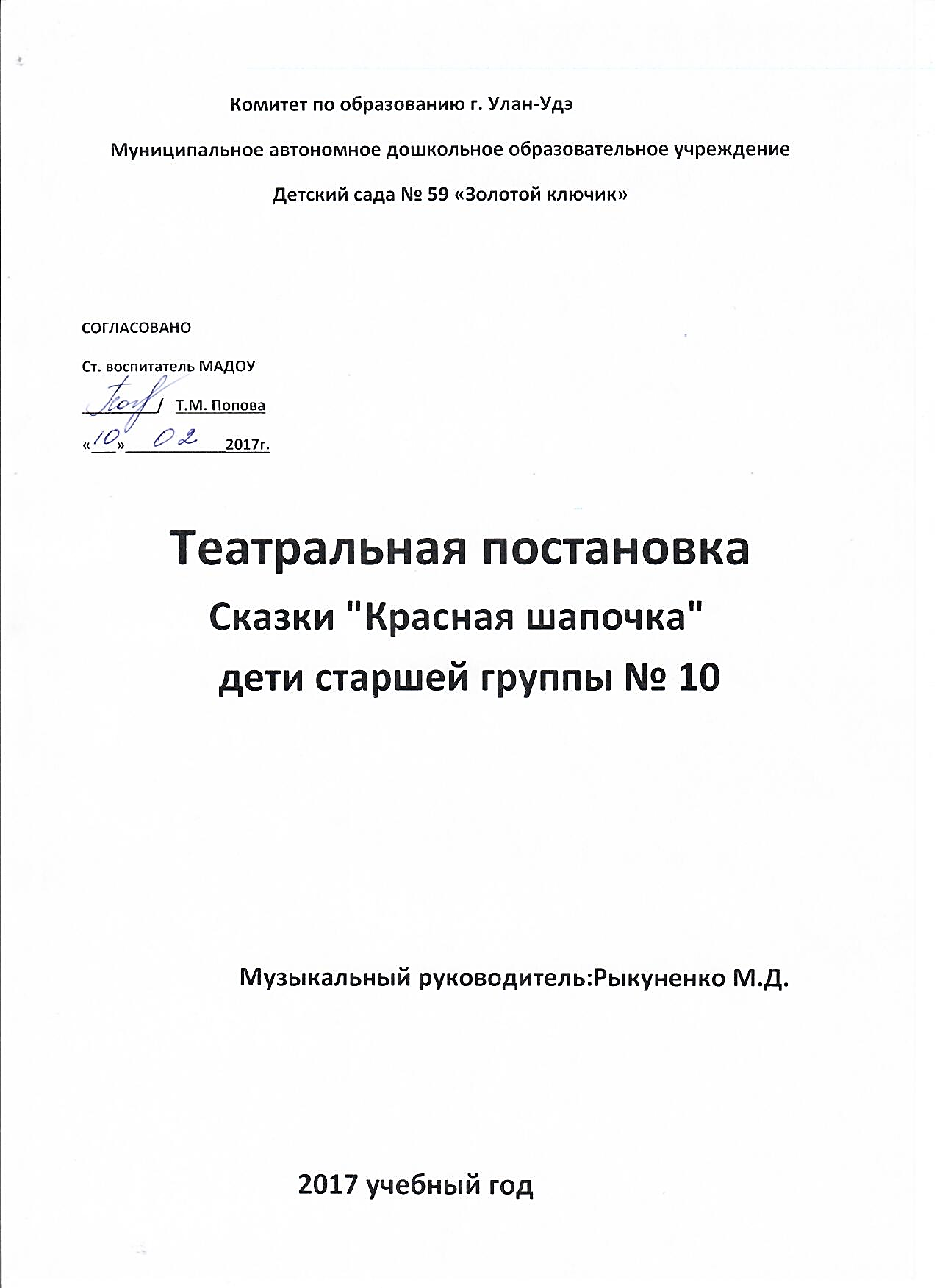 Музыкальная сказка к 8 марта «Красная шапочка»Действующие лица: Красная Шапочка, Мама Красной Шапочки, Бабушка, Волк, Птички, Одуванчики, Подснежники, Фиалки.Сказочник – взрослый.Звучит фоновая музыка.Сказочник: Женщины любимые, милые, красивые.Вас мы поздравляем, радость вам доставим.Сказку вам покажем.Наше представление всем на удивление.Из домика выходит мама и обращается к Красной Шапочке:Мама: Эй, дочурка, подойди, дорогая, поспеши.Ах, как время пробежало, ты уже большая стала.Пирожки скорей бери, и бабуле отнеси.И поздравь её потом непременно с женским днём.Вот корзинка, что б в дорожке не упало ничего.Пусть бегут скорее ножки и не слушай никого.Красная Шапочка берёт корзинку, прощается с мамой и идёт к бабушке, по дороге говорит свои слова: И поёт песню: «Красная Шапочка».К.Ш.Как весело, как весело, я к бабушке иду.С улыбкой и песенкой нигде не пропаду.Спешу поздравить бабушку с весенним женским днём.Она живёт тут рядышком – за лесом старый дом.Раздаётся волчий вой. Выглядывает волк, игриво машет Красной Шапочке рукой.К.Ш. Не возьму никак я в толк – зачем за мною ходит волк?Звучит песня: « Ягодка – малинка» в исполнении группы «Божья коровка». Выходит волк, танцует, потом вместе с Кр. Шап.Волк: Я добрый и порядочный, красивый Серый Волк.И в день весенний праздничный, я дал себе зарок:Не буду кушать Бабушку и Красную Шапочку.Поем, как все, оладушек, попью как все, кисель.Пойдём со мной, красавица бабулю поздравлять!                                                               2.Не бойся, не кусаюсь я, весна пришла опять!Взявшись за руки Волк и К.Ш. идут подскоками по тропинке, собирают цветочки.Волк: Смотри, какие красивые цветочки.Подснежники: Плакала Снегурочка, зиму провожая.Шла за ней печальная, всем вокруг чужая.Там, где шла и плакала, трогая берёзы.Выросли подснежники – Снегурочкины  слёзы.Одуванчики: Уронила солнце лучик золотой.Вырос одуванчик первый молодой.У него чудесный, золотистый цвет.Он большого солнца маленький привет.Фиалки: Зимние морозы солнышко прогнало.Хрупкая фиалка на полянке встала.Снег уже растаял, и весна настала.К солнцу синий венчик тянется упрямо.К.Ш. Здравствуйте, цветочки!Подснежники: Здравствуйте. А куда вы идёте?К.Ш. Мы идём поздравлять бабушку с 8 марта.Одуванчики: Но сначала, не хотите ли посмотреть наш танец?Волк: Конечно, хотим!Исполняется танец цветов, после чего все вместе кружатся в хороводе под весёлую музыку. Музыка смолкает, слышится птичьи трели.Волк: Вы слышите? Кто это там?Кр.Ш. Да это же мои подружки птички перелётные.Выбегают Ласточки:Ласточки: Прилетаем к вам с теплом, путь проделав длинный.Лепим домик под окном из травы и глины.Белый у меня животик, и двойной как будто хвостик.                                                  3.Всех быстрей я полечу, мошку на лету схвачу.Птички исполняют свой танец.Кр.Ш. Как чудесно, что мы все встретились на этой полянке.Волк: Пойдём же все скорее к бабушке.Все кружатся в хороводе. Музыка смолкает, все герои смотрят на домик.Кр.Ш. Мы идём толпой весёлой, улыбаемся, поём.Мимо сосен, мимо ёлок, отпирай бабуля дом!Бабушка выглядывает в окошко.Бабушка: Ах, вы гости дорогие, вот спасибо, что пришли.А какие пироги – то, вы такие молодцы!Сказочник: Вот и праздник подошёл к своему концу.Улыбайтесь. Вам улыбки очень всем к лицу.Коль ребятки хороши – хлопайте им от души.Спасибо за внимание. До скорого свидания.